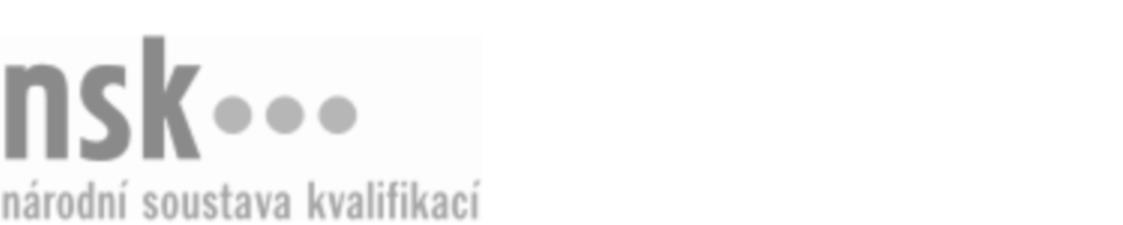 Kvalifikační standardKvalifikační standardKvalifikační standardKvalifikační standardKvalifikační standardKvalifikační standardKvalifikační standardKvalifikační standardPracovník/pracovnice porážky, jatečného opracování a porcování králíků (kód: 29-006-E) Pracovník/pracovnice porážky, jatečného opracování a porcování králíků (kód: 29-006-E) Pracovník/pracovnice porážky, jatečného opracování a porcování králíků (kód: 29-006-E) Pracovník/pracovnice porážky, jatečného opracování a porcování králíků (kód: 29-006-E) Pracovník/pracovnice porážky, jatečného opracování a porcování králíků (kód: 29-006-E) Pracovník/pracovnice porážky, jatečného opracování a porcování králíků (kód: 29-006-E) Pracovník/pracovnice porážky, jatečného opracování a porcování králíků (kód: 29-006-E) Autorizující orgán:Ministerstvo zemědělstvíMinisterstvo zemědělstvíMinisterstvo zemědělstvíMinisterstvo zemědělstvíMinisterstvo zemědělstvíMinisterstvo zemědělstvíMinisterstvo zemědělstvíMinisterstvo zemědělstvíMinisterstvo zemědělstvíMinisterstvo zemědělstvíMinisterstvo zemědělstvíMinisterstvo zemědělstvíSkupina oborů:Potravinářství a potravinářská chemie (kód: 29)Potravinářství a potravinářská chemie (kód: 29)Potravinářství a potravinářská chemie (kód: 29)Potravinářství a potravinářská chemie (kód: 29)Potravinářství a potravinářská chemie (kód: 29)Potravinářství a potravinářská chemie (kód: 29)Týká se povolání:Pracovník porážky, jatečné úpravy a porcování králíkůPracovník porážky, jatečné úpravy a porcování králíkůPracovník porážky, jatečné úpravy a porcování králíkůPracovník porážky, jatečné úpravy a porcování králíkůPracovník porážky, jatečné úpravy a porcování králíkůPracovník porážky, jatečné úpravy a porcování králíkůPracovník porážky, jatečné úpravy a porcování králíkůPracovník porážky, jatečné úpravy a porcování králíkůPracovník porážky, jatečné úpravy a porcování králíkůPracovník porážky, jatečné úpravy a porcování králíkůPracovník porážky, jatečné úpravy a porcování králíkůPracovník porážky, jatečné úpravy a porcování králíkůKvalifikační úroveň NSK - EQF:222222Odborná způsobilostOdborná způsobilostOdborná způsobilostOdborná způsobilostOdborná způsobilostOdborná způsobilostOdborná způsobilostNázevNázevNázevNázevNázevÚroveňÚroveňPřeprava králíků na porážku a přísun k lince na zpracování králíkůPřeprava králíků na porážku a přísun k lince na zpracování králíkůPřeprava králíků na porážku a přísun k lince na zpracování králíkůPřeprava králíků na porážku a přísun k lince na zpracování králíkůPřeprava králíků na porážku a přísun k lince na zpracování králíků22Omračování králíkůOmračování králíkůOmračování králíkůOmračování králíkůOmračování králíků22Navěšování a vykrvování králíkůNavěšování a vykrvování králíkůNavěšování a vykrvování králíkůNavěšování a vykrvování králíkůNavěšování a vykrvování králíků22Stahování králíkůStahování králíkůStahování králíkůStahování králíkůStahování králíků22Kuchání králíkůKuchání králíkůKuchání králíkůKuchání králíkůKuchání králíků22Vychlazování králičího masa a drobůVychlazování králičího masa a drobůVychlazování králičího masa a drobůVychlazování králičího masa a drobůVychlazování králičího masa a drobů22Porcování a balení králíků, králičích dílů a drobůPorcování a balení králíků, králičích dílů a drobůPorcování a balení králíků, králičích dílů a drobůPorcování a balení králíků, králičích dílů a drobůPorcování a balení králíků, králičích dílů a drobů22Skladování králíků a králičích dílů a drobůSkladování králíků a králičích dílů a drobůSkladování králíků a králičích dílů a drobůSkladování králíků a králičích dílů a drobůSkladování králíků a králičích dílů a drobů22Ošetření a skladování vedlejších jatečných produktůOšetření a skladování vedlejších jatečných produktůOšetření a skladování vedlejších jatečných produktůOšetření a skladování vedlejších jatečných produktůOšetření a skladování vedlejších jatečných produktů22Obsluha strojního a technologického vybavení provozu zpracování králíkůObsluha strojního a technologického vybavení provozu zpracování králíkůObsluha strojního a technologického vybavení provozu zpracování králíkůObsluha strojního a technologického vybavení provozu zpracování králíkůObsluha strojního a technologického vybavení provozu zpracování králíků22Provádění hygienicko-sanitační činnosti v provozech masného průmyslu, dodržování bezpečnostních předpisů a zásad bezpečnosti potravinProvádění hygienicko-sanitační činnosti v provozech masného průmyslu, dodržování bezpečnostních předpisů a zásad bezpečnosti potravinProvádění hygienicko-sanitační činnosti v provozech masného průmyslu, dodržování bezpečnostních předpisů a zásad bezpečnosti potravinProvádění hygienicko-sanitační činnosti v provozech masného průmyslu, dodržování bezpečnostních předpisů a zásad bezpečnosti potravinProvádění hygienicko-sanitační činnosti v provozech masného průmyslu, dodržování bezpečnostních předpisů a zásad bezpečnosti potravin33Pracovník/pracovnice porážky, jatečného opracování a porcování králíků,  28.03.2024 11:54:21Pracovník/pracovnice porážky, jatečného opracování a porcování králíků,  28.03.2024 11:54:21Pracovník/pracovnice porážky, jatečného opracování a porcování králíků,  28.03.2024 11:54:21Pracovník/pracovnice porážky, jatečného opracování a porcování králíků,  28.03.2024 11:54:21Strana 1 z 2Strana 1 z 2Kvalifikační standardKvalifikační standardKvalifikační standardKvalifikační standardKvalifikační standardKvalifikační standardKvalifikační standardKvalifikační standardPlatnost standarduPlatnost standarduPlatnost standarduPlatnost standarduPlatnost standarduPlatnost standarduPlatnost standarduStandard je platný od: 27.10.2023Standard je platný od: 27.10.2023Standard je platný od: 27.10.2023Standard je platný od: 27.10.2023Standard je platný od: 27.10.2023Standard je platný od: 27.10.2023Standard je platný od: 27.10.2023Pracovník/pracovnice porážky, jatečného opracování a porcování králíků,  28.03.2024 11:54:21Pracovník/pracovnice porážky, jatečného opracování a porcování králíků,  28.03.2024 11:54:21Pracovník/pracovnice porážky, jatečného opracování a porcování králíků,  28.03.2024 11:54:21Pracovník/pracovnice porážky, jatečného opracování a porcování králíků,  28.03.2024 11:54:21Strana 2 z 2Strana 2 z 2